                   № 40                                   от «25» июня 2020 годаО размере платы за пользование жилым помещением (платы за наем) для нанимателей жилых помещений по договорам социального найма и договорам найма жилых помещений муниципального жилищного фонда на территории Солнечного сельского поселения	   В соответствии со статьей 156 Жилищного кодекса Российской Федерации, постановлением администрации муниципального образования «Солнечное сельское поселение» от 16 июня 2017 года № 57 «Об утверждении Положения о расчете размера платы за пользование жилым помещением для нанимателей жилых помещений по договорам социального найма и договорам найма жилых помещений муниципального жилищного фонда на территории муниципального образования «Солнечное сельское поселение», Солнечная сельская администрация Советского муниципального района Республики Марий Эл  п о с т а н о в л я е т:	1. Установить базовый размер платы за пользование жилым помещением (платы за наем) для нанимателей жилых помещений по договорам социального найма и договорам найма жилых помещений муниципального жилищного фонда на территории Солнечного сельского поселения в размере 37 рублей 54 копейки в месяц за 1 кв. м.	2. Установить коэффициент соответствия платы за пользование жилым помещением (платы за наем) для нанимателей жилых помещений по договорам социального найма и договорам найма жилых помещений муниципального жилищного фонда на территории Солнечного сельского поселения в размере 0,18.	3. Установить значения коэффициентов, характеризующих качество и благоустройство жилого помещения, месторасположение дома, для определения размера платы за пользование жилым помещением (платы за наем) для нанимателей жилых помещений по договорам социального найма и договорам найма жилых помещений муниципального жилищного фонда на территории Солнечного сельского поселения согласно приложения №1.	4. Установить размер ежемесячной платы за пользование жилым помещением (платы за наем) для нанимателей жилых помещений по договорам социального найма и договорам найма жилых помещений муниципального жилищного фонда на территории Солнечного сельского поселения согласно приложения №2.	5. Постановление администрации муниципального образования «Солнечное сельское поселение» от 16.06.2017г. № 58 «О размере платы за пользование жилым помещением (платы за наем) для нанимателей жилых помещений по договорам социального найма и договорам найма жилых помещений муниципального жилищного фонда на территории муниципального образования «Солнечное сельское поселение» считать утратившим силу.	6. Обнародовать настоящее постановление и разместить на официальном сайте «Советский муниципальный район» в информационно-телекоммуникационной сети «Интернет» (адрес доступа: mari-el.gov.ru).       7. Настоящее постановление вступает в силу с 1 июля 2020 года.	8. Контроль за исполнением настоящего постановления оставляю за собой. Приложение №1                  к постановлению Солнечнойсельской администрации                                                                             от «25» июня 2020 года № 40Значение коэффициентов, характеризующих качество и благоустройство жилого помещения, месторасположение дома, для определения размера платы за пользование жилым помещением (платы за наем) для нанимателей жилых помещений по договорам социального найма и договорам найма жилых помещений муниципального жилищного фонда на территории  Солнечного сельского поселения.Приложение №2                  к постановлению Солнечной сельской администрации                                                                             от  «25» июня 2020 года   № 40О размере ежемесячной платы за пользование жилым помещением (платы за наем) для нанимателей жилых помещений по договорам социального найма и договорам найма жилых помещений муниципального жилищного фонда на территории Солнечного сельского поселения (руб. на 1 кв. м. занимаемой общей площади  (в отдельных комнатах  в общежитиях исходя из площади  этих комнат) жилого помещения)Глава Солнечной сельской администрации                 Е.Г. НиемистоКоэффициентыПотребительские качества жилого помещенияЗначение коэффициентаК1Капитальность (материал стен дома)К1Кирпичный, монолитный 1,3К1Блочный, крупнопанельный 1,0К1Смешанный или деревянный0,8К2Благоустройство жилого помещенияК2Благоустроенные (централизованное водоснабжение, водоотведение, централизованное и индивидуальное газовое отопление, электроснабжение, газоснабжение)1,3К2Частично благоустроенные 1,0К2Неблагоустроенные (печное отопление и (или) отсутствие централизованного водоснабжения, водоотведения)0,8           К3Месторасположение дома           К3Все населенные пункты0,8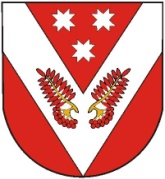 